11DEPARTEMENT DE L’ALLIER – ARRONDISSEMENT DE MONTLUCONDÉLIBÉRATION DU CONSEIL COMMUNAUTAIRESéance du 06 juillet 2017Compte-renduAux termes des articles L. 2121-25 et R. 2121-11 du Code Général des Collectivités Territoriales, le compte rendu est affiché sous huit jours, par extraits, à la porte de la communauté de communes. Selon la jurisprudence du Conseil d'Etat, il appartient uniquement au président de préparer les extraits à afficher et il lui revient la responsabilité de faire procéder à l'affichage (2 décembre 1977, comité de défense de l'environnement de Maçon-Nord). Le compte rendu liste les titres des affaires traitées en mentionnant le résultat du vote de l'assemblée délibérante et est destiné à informer le public des décisions prises par le conseil communautaire, dans des délais de publicité relativement courts.Présent(s) : Monsieur Stéphane MILAVEAU, Madame Corinne COUPAS, Madame Marie-Solange LALEVEE, Monsieur Georges CHALMET, Monsieur Olivier FILLIAT, Madame Jacqueline PRENCHERE, Monsieur Fabien THEVENOUX, Monsieur Daniel RONDET, Monsieur Bernard FAUREAU, Madame Marie-Laure FOURNIER, Madame Catherine SADDE, Monsieur Pierre-Marie DELANOY, Monsieur Julien POINTUD, Madame Marie-Line CLAME, Monsieur Denis CLERGET, Monsieur Bernard SAUPIC, Monsieur Francis LEBLANC. Formant la majorité des membres en exercice.Procuration : Monsieur Thierry AUDOUIN à Monsieur Stéphane MILAVEAU, Madame Josette BEAUBIER à Madame Jacqueline PRENCHERE, Monsieur Michel GALOPIER à Monsieur Daniel RONDET, Monsieur Gilbert CAMPO à Monsieur Bernard FAUREAU, Monsieur Daniel ARTIGAUD à Madame COUPAS Corinne, Monsieur Jacques BARDIOT à Monsieur Pierre-Marie DELANOY, Monsieur Alain GAUBERT à Monsieur Julien POINTUD. Absent(s) excusé(s): Monsieur Olivier LARAIZE, Monsieur Louis de CAUMONT, Monsieur Bernard SOULIER,Présent(s) sans voix délibérative : Monsieur Robert LEPEE Assistaient également à la réunion : Madame Odile LEPEE, Monsieur Jean-Louis ETIEN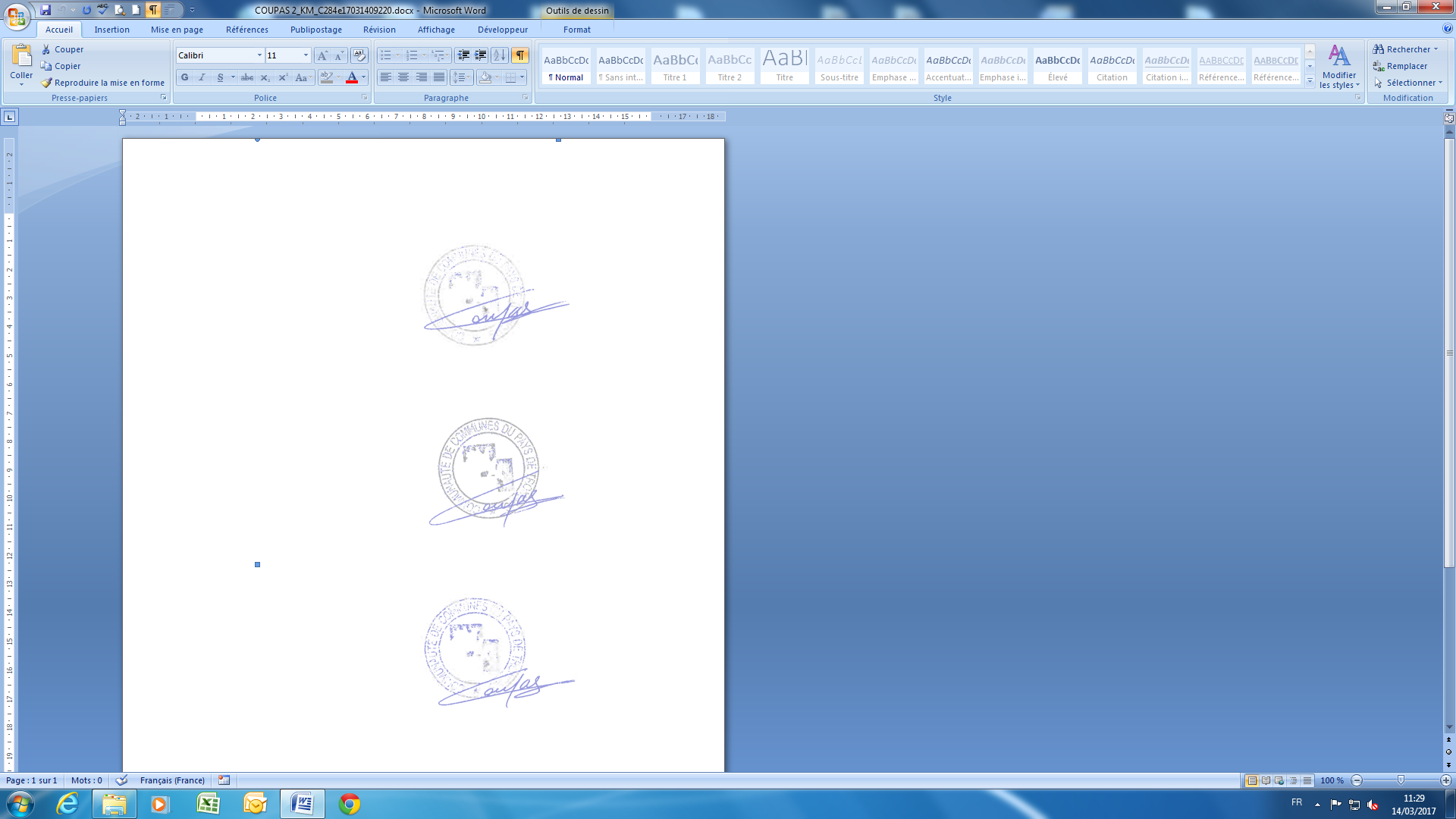 Affiché et publié le : 20/07/2017Délibérationn°ObjetVote2017-61Fonds de concours aux communesapprouvée2017-62Fonds de concours à la commune de Hérisson pour le renouvellement de la débroussailleuse partiellement mise à disposition de la communauté de communesapprouvée2017-63Organisation de la semaine scolaire à la rentrée de septembre 2017 : vote à bulletin secretapprouvée2017-64Organisation de la semaine scolaire à la rentrée de septembre 2017 approuvée2017-65Augmentation du volume horaire du poste de directrice d’Accueil de Loisirs Sans Hébergement (ALSH) à 28 heures par semaineapprouvée2017-66Attribution de 3 subventions dans la cadre « Programme Habiter mieux »approuvée2017-67Délégation au Département des aides à l’investissement immobilier des entreprisesapprouvée2017-68Temps partiel sur autorisationapprouvée2017-69Avenant à la convention de mise à disposition de services de Couleuvreapprouvée2017-70Convention de mise à disposition d’une faucheuse d’accotement auprès de la commune de Braizeapprouvée2017-71Acquisition de la faucheuse d’accotement de la commune de Theneuilleapprouvée2017-72Avenant au procès-verbal de mise à disposition des biens meubles et immeubles relatifs à l’école de Valignyapprouvée2017-73Mise à jour du règlement intérieur des services périscolairesapprouvée2017-74Territoire d’excellence Pleine nature Auvergne-Rhône Alpes – Appel à manifestation d’intérêtapprouvée2017-75Rapport d’activités 2016approuvée2017-76 Lieu de la prochaine réunion du conseilapprouvée